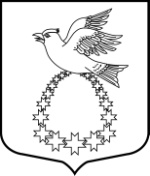 Совет депутатовВистинского сельского поселенияКингисеппского муниципального районаЛенинградской области(четвертый созыв)РЕШЕНИЕот 26 января 2024 года № 2В соответствии с  Бюджетным кодексом Российской Федерации и Уставом Вистинского сельского поселения  Кингисеппского муниципального района Ленинградской области, Совет депутатов Вистинского сельского поселения  Кингисеппского муниципального района Ленинградской областиРЕШИЛ:1. Внести в решение Совета депутатов Вистинского сельского поселения  Кингисеппского муниципального района Ленинградской области  от  11.12.2023  года №30 «О  бюджете Вистинского сельского поселения Кингисеппского муниципального района Ленинградской области на 2024 год и на плановый период 2025 и 2026 годов» следующие изменения:В пункте 1:а) в абзаце 2 цифры «186 687,6» заменить цифрами «193 150,6»;б) в абзаце 3 цифры «198 687,6» заменить цифрами «220 632,4»;в) в абзаце 4 цифры «12 000,0» заменить цифрами «27 481,8».1.2. В пункте 2:а) в абзаце 2 и 3 цифры «191 902,4» заменить цифрами «196 031,4», цифры «197 317,6» заменить цифрами «199 680,4».1.3. Дополнить решение пунктом 3 следующего содержания:«3. Утвердить в пределах общего объема доходов бюджета Вистинского сельского поселения Кингисеппского муниципального района Ленинградской области, утвержденного пунктами 1 и 2 настоящего решения, объем межбюджетных трансфертов, получаемых из других бюджетов бюджетной системы Российской Федерации:на 2024 год в сумме 6 463,0 тысяч рублей;на 2025 год в сумме 4 129,0 тысяч рублей;на 2026 год в сумме 2 362,8 тысяч рублей».1.4. Пункты 3 – 20 считать соответственно пунктами 4 – 21.1.5. Приложение №1 «Источники внутреннего финансирования дефицита бюджета Вистинского сельского поселения Кингисеппского муниципального района Ленинградской области на 2024 год и на плановый период 2025 и 2026 годов» изложить в новой редакции:  Приложение № 1к решению Совета депутатовВистинского сельского поселенияот 11 декабря 2023 года № 30(в редакции от 26.01.2024 № 2)Источники внутреннего финансирования дефицита бюджета Вистинского сельского поселения Кингисеппского муниципального района Ленинградской областина 2024 год и на плановый период 2025 и 2026 годов1.6. Приложение №2 «Прогнозируемые поступления налоговых, неналоговых доходов и безвозмездных поступлений в бюджет Вистинского сельского поселения Кингисеппского муниципального района Ленинградской области по кодам видов доходов на 2024 год и на плановый период 2025 и 2026 годов» изложить в новой редакции: Приложение № 2к решению Совета депутатовВистинского сельского поселения от 11 декабря 2023 года № 30(в редакции от 26.01.2024 № 2)1.7. Дополнить решение приложением № 3.1. следующего содержания:«Приложение № 3.1. к решению Совета депутатов Вистинского сельского поселения от 11 декабря 2023 года № 30ИЗМЕНЕНИЕ РАСПРЕДЕЛЕНИЯ бюджетных ассигнований по целевым статьям (муниципальным программам  и непрограммным направлениям деятельности), группам видов расходов, разделам и подразделам классификации расходов бюджета Вистинского сельского поселения Кингисеппского муниципального района Ленинградской области на 2024 год и на плановый период 2025 и 2026 годов,предусмотренных приложением 3 к решению Совета депутатов Вистинского сельского поселения Кингисеппского муниципального района Ленинградской области «О бюджете Вистинского сельского поселения Кингисеппского муниципального района Ленинградской области на 2024 год и на плановый период 2025 и 2026 годов»1.8.  Дополнить решение приложением 4.1. следующего содержания:«Приложение № 4.1. к решению Совета депутатов Вистинского сельского поселения от 11 декабря 2023 года № 30ИЗМЕНЕНИЕ Ведомственной структуры расходов бюджета Вистинского сельского поселения Кингисеппского муниципального района Ленинградской области на 2024 год и на плановый период 2025 и 2026 годов,предусмотренных приложением 4 к решению Совета депутатов Вистинского сельского поселения Кингисеппского муниципального района Ленинградской области  «О бюджете Вистинского сельского поселения Кингисеппского муниципального района Ленинградской области на 2024 год и на плановый период 2025 и 2026 годов»1.9. Дополнить решение приложением № 5.1. следующего содержания:«Приложение № 5.1.к решению Совета депутатов Вистинского сельского поселения от 11 декабря 2023 года № 30ИЗМЕНЕНИЕ РАСПРЕДЕЛЕНИЯ
 бюджетных ассигнований по разделам и подразделам классификации расходов бюджета Вистинского сельского поселения Кингисеппского муниципального района Ленинградской области на 2024 год и на плановый период 2025 и 2026 годов,предусмотренных приложением 5 к решению Совета депутатов Вистинского сельского поселения Кингисеппского муниципального района Ленинградской области «О бюджете Вистинского сельского поселения Кингисеппского муниципального района Ленинградской области на 2024 год и на плановый период 2025 и 2026 годов»1.10. В пункте 13:а) в абзаце 2 цифры «2 811,2» заменить цифрами «3 281,0».1.11. В пункте 17:а) в абзаце 2 цифры «31 481,9» заменить цифрами «32 990,4».1.12. Приложение №6 «Цели, формы и объем межбюджетных трансфертов, предоставляемых бюджету муниципального образования «Кингисеппский муниципальный район» Ленинградской области на осуществление части полномочий бюджета Вистинского сельского поселения Кингисеппского муниципального района Ленинградской области на 2024 год и на плановый период 2025 и 2026 годов» изложить в новой редакции:Приложение № 6 к решению Совета депутатовВистинского сельского поселения от 11 декабря 2023 года № 30(в редакции от 26.01.2024 № 2)ЦЕЛИ, ФОРМЫ И ОБЪЕМмежбюджетных трансфертов, предоставляемых бюджету муниципального образования "Кингисеппский муниципальный район" Ленинградской области на осуществление части полномочий Вистинского сельского поселения Кингисеппского муниципального района Ленинградской области на 2024 год и плановый период 2025 и 2026 годовГлава Вистинского сельского поселения          	                        Ю.И. АгафоноваО внесении изменений в Решение Совета депутатов Вистинского сельского поселения Кингисеппского муниципального района Ленинградской области от 11.12.2023 года № 30 «О бюджете Вистинского сельского поселения Кингисеппского муниципального района Ленинградской области на 2024 год и на плановый период 2025 и 2026 годов»Код 
бюджетной 
классификацииНаименованиеСумма                                                  
(тысяч рублей)Сумма                                                  
(тысяч рублей)Сумма                                                  
(тысяч рублей)Код 
бюджетной 
классификацииНаименование2024 год2025 год2026 год1234501 05 00 00 00 0000 000Изменение остатков средств на счетах по учету средств бюджета27 481,80,00,001 05 00 00 00 0000 500Увеличение остатков средств бюджетов-193 150,6-196 031,4-199 680,401 05 02 00 00 0000 500 Увеличение прочих остатков средств бюджетов -193 150,6-196 031,4-199 680,401 05 02 01 00 0000 510Увеличение прочих остатков денежных средств бюджетов -193 150,6-196 031,4-199 680,401 05 02 01 10 0000 510Увеличение прочих остатков денежных средств бюджетов сельских поселений-193 150,6-196 031,4-199 680,401 05 00 00 00 0000 600Уменьшение остатков средств бюджетов 220 632,4196 031,4199 680,401 05 02 00 00 0000 600 Уменьшение прочих остатков средств бюджетов 220 632,4196 031,4199 680,401 05 02 01 00 0000 610Уменьшение прочих остатков денежных средств бюджетов 220 632,4196 031,4199 680,401 05 02 01 10 0000 610Уменьшение прочих остатков денежных средств бюджетов сельских поселений220 632,4196 031,4199 680,4Всего источников внутреннего финансирования27 481,80,00,0Прогнозируемые поступления налоговых, неналоговых и безвозмездных поступлений в бюджет Вистинского сельского поселения Кингисеппского муниципального района Ленинградской области по видам доходов на 2024 год и на плановый период 2025 и 2026 годовВСЕГО ДОХОДОВ:ВСЕГО ДОХОДОВ:193 150,6196 031,4199 680,41 00 00000 00 0000 000НАЛОГОВЫЕ И НЕНАЛОГОВЫЕ ДОХОДЫ186 687,6191 902,4197 317,61 01 00000 00 0000 000НАЛОГИ НА ПРИБЫЛЬ, ДОХОДЫ117 203,4121 891,5126 767,21 01 02000 01 0000 110Налог на доходы физических лиц117 203,4121 891,5126 767,21 01 02010 01 0000 110Налог на доходы физических лиц с доходов, источником которых является налоговый агент, за исключением доходов, в отношении которых исчисление и уплата налога осуществляются в соответствии со статьями 227, 227.1 и 228 Налогового кодекса Российской Федерации, а также доходов от долевого участия в организации, полученных в виде дивидендов117 203,4121 891,5126 767,21 03 00000 00 0000 000НАЛОГИ НА ТОВАРЫ (РАБОТЫ, УСЛУГИ), РЕАЛИЗУЕМЫЕ НА ТЕРРИТОРИИ РФ2 811,22 923,63 040,51 03 02000 01 0000 110Акцизы по подакцизным товарам (продукции), производимым на территории Российской Федерации2 811,22 923,63 040,51 03 02231 01 0000 110Доходы от уплаты акцизов на дизельное топливо, подлежащие распределению между бюджетами субъектов Российской Федерации и местными бюджетами с учетом установленных дифференцированных нормативов отчислений в местные бюджеты (по нормативам, установленным федеральным законом о федеральном бюджете в целях формирования дорожных фондов субъектов Российской Федерации)1 374,71 429,61 486,81 03 02241 01 0000 110Доходы от уплаты акцизов на моторные масла для дизельных и (или) карбюраторных (инжекторных) двигателей, подлежащие распределению между бюджетами субъектов Российской Федерации и местными бюджетами с учетом установленных дифференцированных нормативов отчислений в местные бюджеты (по нормативам, установленным федеральным законом о федеральном бюджете в целях формирования дорожных фондов субъектов Российской Федерации)8,48,89,11 03 02251 01 0000 110Доходы от уплаты акцизов на автомобильный бензин, подлежащие распределению между бюджетами субъектов Российской Федерации и местными бюджетами с учетом установленных дифференцированных нормативов отчислений в местные бюджеты (по нормативам, установленным федеральным законом о федеральном бюджете в целях формирования дорожных фондов субъектов Российской Федерации)1 428,11 485,21 544,61 06 00000 00 0000 000НАЛОГ НА ИМУЩЕСТВО20 716,221 130,521 553,11 06 01000 00 0000 110Налог на имущество физических лиц214,2218,5222,91 06 01030 10 0000 110Налог на имущество физических лиц, взимаемый по ставкам, применяемым к объектам налогообложения, расположенным в границах сельских поселений214,2218,5222,91 06 06000 00 0000 110Земельный налог20 502,020 912,021 330,21 06 06033 10 0000 110Земельный налог с организаций, обладающих земельным участком, расположенным в границах сельских поселений18 360,018 727,219 101,71 06 06043 10 0000 110Земельный налог с физических лиц, обладающих земельным участком, расположенным в границах сельских поселений2 142,02 184,82 228,51 08 00000 00 0000 000ГОСУДАРСТВЕННАЯ ПОШЛИНА7,37,37,31 08 04000 01 0000 110 Государственная пошлина за совершение нотариальных действий (за исключением действий, совершаемых консульскими учреждениями Российской Федерации)7,37,37,31 08 04020 01 0000 110 Государственная пошлина за совершение нотариальных действий должностными лицами органов местного самоуправления, уполномоченными в соответствии с законодательными актами Российской Федерации на совершение нотариальных действий7,37,37,31 11 00000 00 0000 000ДОХОДЫ ОТ ИСПОЛЬЗОВАНИЯ ИМУЩЕСТВА, НАХОДЯЩЕГОСЯ В ГОСУДАРСТВЕННОЙ И МУНИЦИПАЛЬНОЙ СОБСТВЕННОСТИ45 825,645 825,645 825,61 11 05000 00 0000 120 Доходы, получаемые в виде арендной либо иной платы за передачу в возмездное пользование государственного и муниципального имущества (за исключением имущества бюджетных и автономных учреждений, а также имущества государственных и муниципальных унитарных предприятий, в том числе казенных)45 790,845 790,845 790,81 11 05025 10 0000 120Доходы, получаемые в виде арендной платы, а также средства от продажи права на заключение договоров аренды за земли, находящиеся в собственности сельских поселений (за исключением земельных участков муниципальных бюджетных и автономных учреждений)45 491,345 491,345 491,31 11 05075 10 0000  120 Доходы от сдачи в аренду имущества, составляющего казну сельских поселений (за исключением земельных участков)299,5299,5299,51 11 09000 00 0000 120 Прочие доходы от использования имущества и прав, находящихся в государственной и муниципальной собственности (за исключением имущества бюджетных и автономных учреждений, а также имущества государственных и муниципальных унитарных предприятий, в том числе казенных34,834,834,81 11 09045 10 0000 120Прочие поступления от использования имущества, находящегося в собственности сельских поселений (за исключением имущества муниципальных бюджетных и автономных учреждений, а также имущества муниципальных унитарных предприятий, в том числе казенных)34,834,834,81 13 00000 00 0000 000ДОХОДЫ ОТ ОКАЗАНИЯ ПЛАТНЫХ УСЛУГ И КОМПЕНСАЦИИ ЗАТРАТ ГОСУДАРСТВА123,9123,9123,91 13 01000 00 0000 130Доходы от оказания платных услуг (работ)123,9123,9123,91 13 01995 10 0000 130Прочие доходы от оказания платных услуг (работ) получателями средств бюджетов сельских поселений123,9123,9123,92 00 00000 00 0000 000БЕЗВОЗМЕЗДНЫЕ ПОСТУПЛЕНИЯ6 463,04 129,02 362,82 02 00000 00 0000 000БЕЗВОЗМЕЗДНЫЕ ПОСТУПЛЕНИЯ ОТ ДРУГИХ БЮДЖЕТОВ БЮДЖЕТНОЙ СИСТЕМЫ РОССИЙСКОЙ ФЕДЕРАЦИИ6 463,04 129,02 362,82 02 20000 00 0000 150Субсидии бюджетам бюджетной системы Российской Федерации (межбюджетные субсидии)6 276,53 925,62 142,12 02 29999 10 0000 150Прочие субсидии бюджетам сельских поселений6 276,50,00,02 02 30000 00 0000 150Субвенции бюджетам бюджетной системы Российской Федерации186,5203,4220,72 02 30024 10 0000 150Субвенции бюджетам сельских поселений на выполнение передаваемых полномочий субъектов Российской Федерации3,53,53,52 02 35118 10 0000 150Субвенции бюджетам сельских поселений на осуществление первичного воинского учета органами местного самоуправления поселений, муниципальных и городских округов183,0199,9217,2НаименованиеЦСРВРРзПРСумма                                                                    (тысяч рублей)Сумма                                                                    (тысяч рублей)Сумма                                                                    (тысяч рублей)НаименованиеЦСРВРРзПР2024 год2025 год2026 год12345678Всего21 944,84 129,02 362,8Муниципальная программа Вистинского сельского поселения "Развитие жилищно-коммунального хозяйства Вистинского сельского поселения"42.0.00.000001 750,41 783,50,0Отраслевые проекты42.7.00.000001 750,41 783,50,0Отраслевой проект "Эффективное обращение с отходами производства и потребления на территории Ленинградской области"42.7.01.000001 750,41 783,50,0Мероприятия по созданию мест (площадок) накопления твердых коммунальных отходов42.7.01.S47901 750,41 783,50,0Закупка товаров, работ и услуг для обеспечения государственных (муниципальных) нужд42.7.01.S47902001 750,41 783,50,0Коммунальное хозяйство42.7.01.S479020005021 750,41 783,50,0Муниципальная программа Вистинского сельского поселения "Развитие частей территории Вистинского сельского поселения Кингисеппского муниципального района Ленинградской области"43.0.00.000002 384,00,00,0Комплексы процессных мероприятий43.4.00.000002 384,00,00,0Комплекс процессных мероприятий "Содействие развитию иных форм местного самоуправления на части территорий Вистинского сельского поселения"43.4.01.000002 384,00,00,0Реализация областного закона от 15 января 2018 года № 3-оз "О содействии участию населения в осуществлении местного самоуправления в иных формах на территориях административных центров и городских поселков муниципальных образований Ленинградской области"43.4.01.S46601 020,40,00,0Закупка товаров, работ и услуг для обеспечения государственных (муниципальных) нужд43.4.01.S46602001 020,40,00,0Благоустройство43.4.01.S466020005031 020,40,00,0Реализация областного закона от 28 декабря 2018 года № 147-оз "О старостах сельских населенных пунктов Ленинградской области и содействии участию населения в осуществлении местного самоуправления в иных формах на частях территорий муниципальных образований Ленинградской области"43.4.01.S47701 363,60,00,0Закупка товаров, работ и услуг для обеспечения государственных (муниципальных) нужд43.4.01.S47702001 363,60,00,0Защита населения и территории от чрезвычайных ситуаций природного и техногенного характера, пожарная безопасность43.4.01.S477020003101 235,40,00,0Благоустройство43.4.01.S47702000503128,20,00,0Муниципальная программа Вистинского сельского поселения "Развитие культуры и спорта в Вистинском сельском поселении"45.0.00.000002 142,12 142,12 142,1Комплексы процессных мероприятий45.4.00.000002 142,12 142,12 142,1Комплекс процессных мероприятий "Создание условий для развития деятельности культуры"45.4.01.000002 142,12 142,12 142,1Дополнительные расходы местных бюджетов на сохранение целевых показателей повышения оплаты труда работников муниципальных учреждений культуры в соответствии с Указом Президента Российской Федерации от 7 мая 2012 года № 597 "О мероприятиях по реализации государственной социальной политики"45.4.01.S03602 142,12 142,12 142,1Расходы на выплаты персоналу в целях обеспечения выполнения функций государственными (муниципальными) органами, казенными учреждениями, органами управления государственными внебюджетными фондами45.4.01.S03601002 142,12 142,12 142,1Культура45.4.01.S036010008012 142,12 142,12 142,1Муниципальная программа Вистинского сельского поселения "Развитие автомобильных дорог Вистинского сельского поселения"47.0.00.000001 469,80,00,0Комплексы процессных мероприятий47.4.00.000001 469,80,00,0Комплекс процессных мероприятий "Создание условий для осуществления дорожной деятельности"47.4.01.000001 469,80,00,0Содержание действующей сети автомобильных дорог общего пользования местного значения47.4.01.801001 469,80,00,0Закупка товаров, работ и услуг для обеспечения государственных (муниципальных) нужд47.4.01.801002001 469,80,00,0Дорожное хозяйство (дорожные фонды)47.4.01.8010020004091 469,80,00,0Муниципальная программа Вистинского сельского поселения "Благоустройство территории Вистинского сельского поселения"49.0.00.000004 518,90,00,0Комплексы процессных мероприятий49.4.00.000004 518,90,00,0Комплекс процессных мероприятий "Благоустройство территории в Вистинском сельском поселении"49.4.01.000004 363,00,00,0Содержание, поддержание и улучшение санитарного и эстетического состояния территории муниципального образования49.4.01.802104 363,00,00,0Закупка товаров, работ и услуг для обеспечения государственных (муниципальных) нужд49.4.01.802102004 363,00,00,0Благоустройство49.4.01.8021020005034 363,00,00,0Комплекс процессных мероприятий "Создание условий для организации и содержания мест захоронения"49.4.02.00000155,90,00,0Содержание мест захоронения49.4.02.80220155,90,00,0Закупка товаров, работ и услуг для обеспечения государственных (муниципальных) нужд49.4.02.80220200155,90,00,0Благоустройство49.4.02.802202000503155,90,00,0Муниципальная программа Вистинского сельского поселения "Эффективное управление муниципальным образованием Вистинского сельского поселения"50.0.00.000009 493,00,00,0Комплексы процессных мероприятий50.4.00.000009 493,00,00,0Комплекс процессных мероприятий "Обеспечение деятельности аппаратов органов местного самоуправления"50.4.02.000001 508,50,00,0Исполнение функций органов местного самоуправления50.4.02.001201 498,50,00,0Закупка товаров, работ и услуг для обеспечения государственных (муниципальных) нужд50.4.02.001202001 498,50,00,0Функционирование Правительства Российской Федерации, высших исполнительных органов государственной власти субъектов Российской Федерации, местных администраций50.4.02.0012020001041 498,50,00,0Осуществление полномочий по решению вопросов местного значения, связанных с исполнением частичных функций по ст.51 ЖК РФ50.4.02.028500,70,00,0Межбюджетные трансферты50.4.02.028505000,70,00,0Функционирование Правительства Российской Федерации, высших исполнительных органов государственной власти субъектов Российской Федерации, местных администраций50.4.02.0285050001040,70,00,0Осуществление полномочий по исполнению полномочий по осуществлению муниципального жилищного контроля на территориях поселения50.4.02.028601,80,00,0Межбюджетные трансферты50.4.02.028605001,80,00,0Функционирование Правительства Российской Федерации, высших исполнительных органов государственной власти субъектов Российской Федерации, местных администраций50.4.02.0286050001041,80,00,0Осуществление полномочий по подготовке проектов генерального плана поселения, правил землепользования и застройки поселения и внесения изменений в генеральный план поселения, правила землепользования и застройки муниципального образования50.4.02.029107,50,00,0Межбюджетные трансферты50.4.02.029105007,50,00,0Функционирование Правительства Российской Федерации, высших исполнительных органов государственной власти субъектов Российской Федерации, местных администраций50.4.02.0291050001047,50,00,0Комплекс процессных мероприятий "Управление муниципальным имуществом и земельными ресурсами"50.4.05.000003 919,60,00,0Мероприятия по землеустройству и землепользованию50.4.05.800203 500,00,00,0Закупка товаров, работ и услуг для обеспечения государственных (муниципальных) нужд50.4.05.800202003 500,00,00,0Другие вопросы в области национальной экономики50.4.05.8002020004123 500,00,00,0Разработка генерального плана поселения50.4.05.80320419,60,00,0Закупка товаров, работ и услуг для обеспечения государственных (муниципальных) нужд50.4.05.80320200419,60,00,0Другие вопросы в области национальной экономики50.4.05.803202000412419,60,00,0Комплекс процессных мероприятий "Обеспечение мер пожарной безопасности, предупреждение и ликвидация последствий чрезвычайных ситуаций, профилактика терроризма и экстремизма в границах поселения"50.4.06.000004 064,90,00,0Мероприятия по гражданской обороне и чрезвычайным ситуациям50.4.06.805304 064,90,00,0Закупка товаров, работ и услуг для обеспечения государственных (муниципальных) нужд50.4.06.805302004 064,90,00,0Защита населения и территории от чрезвычайных ситуаций природного и техногенного характера, пожарная безопасность50.4.06.8053020003104 064,90,00,0Непрограммные расходы органов местного самоуправления87.0.00.00000186,5203,4220,7Непрограммные расходы87.9.00.00000186,5203,4220,7Непрограммные расходы87.9.01.00000186,5203,4220,7Осуществление первичного воинского учета на территориях, где отсутствуют военные комиссариаты87.9.01.51180183,0199,9217,2Расходы на выплаты персоналу в целях обеспечения выполнения функций государственными (муниципальными) органами, казенными учреждениями, органами управления государственными внебюджетными фондами87.9.01.51180100183,0199,9217,2Мобилизационная и вневойсковая подготовка87.9.01.511801000203183,0199,9217,2Осуществление переданного государственного полномочия Ленинградской области в сфере административных правоотношений87.9.01.713403,53,53,5Закупка товаров, работ и услуг для обеспечения государственных (муниципальных) нужд87.9.01.713402003,53,53,5Другие вопросы в области национальной безопасности и правоохранительной деятельности87.9.01.7134020003143,53,53,5НаименованиеГРБСРзПРЦСРВРСумма                                                                    (тысяч рублей)Сумма                                                                    (тысяч рублей)Сумма                                                                    (тысяч рублей)НаименованиеГРБСРзПРЦСРВР2024 год2025 год2026 год123456789Всего21 944,84 129,02 362,8АДМИНИСТРАЦИЯ ВИСТИНСКОГО СЕЛЬСКОГО ПОСЕЛЕНИЯ90521 944,84 129,02 362,8ОБЩЕГОСУДАРСТВЕННЫЕ ВОПРОСЫ90501001 508,50,00,0Функционирование Правительства Российской Федерации, высших исполнительных органов государственной власти субъектов Российской Федерации, местных администраций90501041 508,50,00,0Муниципальная программа Вистинского сельского поселения "Эффективное управление муниципальным образованием Вистинского сельского поселения"905010450.0.00.000001 508,50,00,0Комплексы процессных мероприятий905010450.4.00.000001 508,50,00,0Комплекс процессных мероприятий "Обеспечение деятельности аппаратов органов местного самоуправления"905010450.4.02.000001 508,50,00,0Исполнение функций органов местного самоуправления905010450.4.02.001201 498,50,00,0Закупка товаров, работ и услуг для обеспечения государственных (муниципальных) нужд905010450.4.02.001202001 498,50,00,0Осуществление полномочий по решению вопросов местного значения, связанных с исполнением частичных функций по ст.51 ЖК РФ905010450.4.02.028500,70,00,0Межбюджетные трансферты905010450.4.02.028505000,70,00,0Осуществление полномочий по исполнению полномочий по осуществлению муниципального жилищного контроля на территориях поселения905010450.4.02.028601,80,00,0Межбюджетные трансферты905010450.4.02.028605001,80,00,0Осуществление полномочий по подготовке проектов генерального плана поселения, правил землепользования и застройки поселения и внесения изменений в генеральный план поселения, правила землепользования и застройки муниципального образования905010450.4.02.029107,50,00,0Межбюджетные трансферты905010450.4.02.029105007,50,00,0НАЦИОНАЛЬНАЯ ОБОРОНА9050200183,0199,9217,2Мобилизационная и вневойсковая подготовка9050203183,0199,9217,2Непрограммные расходы органов местного самоуправления905020387.0.00.00000183,0199,9217,2Непрограммные расходы905020387.9.00.00000183,0199,9217,2Непрограммные расходы905020387.9.01.00000183,0199,9217,2Осуществление первичного воинского учета на территориях, где отсутствуют военные комиссариаты905020387.9.01.51180183,0199,9217,2Расходы на выплаты персоналу в целях обеспечения выполнения функций государственными (муниципальными) органами, казенными учреждениями, органами управления государственными внебюджетными фондами905020387.9.01.51180100183,0199,9217,2НАЦИОНАЛЬНАЯ БЕЗОПАСНОСТЬ И ПРАВООХРАНИТЕЛЬНАЯ ДЕЯТЕЛЬНОСТЬ90503005 303,83,53,5Защита населения и территории от чрезвычайных ситуаций природного и техногенного характера, пожарная безопасность90503105 300,30,00,0Муниципальная программа Вистинского сельского поселения "Развитие частей территории Вистинского сельского поселения Кингисеппского муниципального района Ленинградской области"905031043.0.00.000001 235,40,00,0Комплексы процессных мероприятий905031043.4.00.000001 235,40,00,0Комплекс процессных мероприятий "Содействие развитию иных форм местного самоуправления на части территорий Вистинского сельского поселения"905031043.4.01.000001 235,40,00,0Реализация областного закона от 28 декабря 2018 года № 147-оз "О старостах сельских населенных пунктов Ленинградской области и содействии участию населения в осуществлении местного самоуправления в иных формах на частях территорий муниципальных образований Ленинградской области"905031043.4.01.S47701 235,40,00,0Закупка товаров, работ и услуг для обеспечения государственных (муниципальных) нужд905031043.4.01.S47702001 235,40,00,0Муниципальная программа Вистинского сельского поселения "Эффективное управление муниципальным образованием Вистинского сельского поселения"905031050.0.00.000004 064,90,00,0Комплексы процессных мероприятий905031050.4.00.000004 064,90,00,0Комплекс процессных мероприятий "Обеспечение мер пожарной безопасности, предупреждение и ликвидация последствий чрезвычайных ситуаций, профилактика терроризма и экстремизма в границах поселения"905031050.4.06.000004 064,90,00,0Мероприятия по гражданской обороне и чрезвычайным ситуациям905031050.4.06.805304 064,90,00,0Закупка товаров, работ и услуг для обеспечения государственных (муниципальных) нужд905031050.4.06.805302004 064,90,00,0Другие вопросы в области национальной безопасности и правоохранительной деятельности90503143,53,53,5Непрограммные расходы органов местного самоуправления905031487.0.00.000003,53,53,5Непрограммные расходы905031487.9.00.000003,53,53,5Непрограммные расходы905031487.9.01.000003,53,53,5Осуществление переданного государственного полномочия Ленинградской области в сфере административных правоотношений905031487.9.01.713403,53,53,5Закупка товаров, работ и услуг для обеспечения государственных (муниципальных) нужд905031487.9.01.713402003,53,53,5НАЦИОНАЛЬНАЯ ЭКОНОМИКА90504005 389,40,00,0Дорожное хозяйство (дорожные фонды)90504091 469,80,00,0Муниципальная программа Вистинского сельского поселения "Развитие автомобильных дорог Вистинского сельского поселения"905040947.0.00.000001 469,80,00,0Комплексы процессных мероприятий905040947.4.00.000001 469,80,00,0Комплекс процессных мероприятий "Создание условий для осуществления дорожной деятельности"905040947.4.01.000001 469,80,00,0Содержание действующей сети автомобильных дорог общего пользования местного значения905040947.4.01.801001 469,80,00,0Закупка товаров, работ и услуг для обеспечения государственных (муниципальных) нужд905040947.4.01.801002001 469,80,00,0Другие вопросы в области национальной экономики90504123 919,60,00,0Муниципальная программа Вистинского сельского поселения "Эффективное управление муниципальным образованием Вистинского сельского поселения"905041250.0.00.000003 919,60,00,0Комплексы процессных мероприятий905041250.4.00.000003 919,60,00,0Комплекс процессных мероприятий "Управление муниципальным имуществом и земельными ресурсами"905041250.4.05.000003 919,60,00,0Мероприятия по землеустройству и землепользованию905041250.4.05.800203 500,00,00,0Закупка товаров, работ и услуг для обеспечения государственных (муниципальных) нужд905041250.4.05.800202003 500,00,00,0Разработка генерального плана поселения905041250.4.05.80320419,60,00,0Закупка товаров, работ и услуг для обеспечения государственных (муниципальных) нужд905041250.4.05.80320200419,60,00,0ЖИЛИЩНО-КОММУНАЛЬНОЕ ХОЗЯЙСТВО90505007 418,01 783,50,0Коммунальное хозяйство90505021 750,41 783,50,0Муниципальная программа Вистинского сельского поселения "Развитие жилищно-коммунального хозяйства Вистинского сельского поселения"905050242.0.00.000001 750,41 783,50,0Отраслевые проекты905050242.7.00.000001 750,41 783,50,0Отраслевой проект "Эффективное обращение с отходами производства и потребления на территории Ленинградской области"905050242.7.01.000001 750,41 783,50,0Мероприятия по созданию мест (площадок) накопления твердых коммунальных отходов905050242.7.01.S47901 750,41 783,50,0Закупка товаров, работ и услуг для обеспечения государственных (муниципальных) нужд905050242.7.01.S47902001 750,41 783,50,0Благоустройство90505035 667,50,00,0Муниципальная программа Вистинского сельского поселения "Развитие частей территории Вистинского сельского поселения Кингисеппского муниципального района Ленинградской области"905050343.0.00.000001 148,60,00,0Комплексы процессных мероприятий905050343.4.00.000001 148,60,00,0Комплекс процессных мероприятий "Содействие развитию иных форм местного самоуправления на части территорий Вистинского сельского поселения"905050343.4.01.000001 148,60,00,0Реализация областного закона от 15 января 2018 года № 3-оз "О содействии участию населения в осуществлении местного самоуправления в иных формах на территориях административных центров и городских поселков муниципальных образований Ленинградской области"905050343.4.01.S46601 020,40,00,0Закупка товаров, работ и услуг для обеспечения государственных (муниципальных) нужд905050343.4.01.S46602001 020,40,00,0Реализация областного закона от 28 декабря 2018 года № 147-оз "О старостах сельских населенных пунктов Ленинградской области и содействии участию населения в осуществлении местного самоуправления в иных формах на частях территорий муниципальных образований Ленинградской области"905050343.4.01.S4770128,20,00,0Закупка товаров, работ и услуг для обеспечения государственных (муниципальных) нужд905050343.4.01.S4770200128,20,00,0Муниципальная программа Вистинского сельского поселения "Благоустройство территории Вистинского сельского поселения"905050349.0.00.000004 518,90,00,0Комплексы процессных мероприятий905050349.4.00.000004 518,90,00,0Комплекс процессных мероприятий "Благоустройство территории в Вистинском сельском поселении"905050349.4.01.000004 363,00,00,0Содержание, поддержание и улучшение санитарного и эстетического состояния территории муниципального образования905050349.4.01.802104 363,00,00,0Закупка товаров, работ и услуг для обеспечения государственных (муниципальных) нужд905050349.4.01.802102004 363,00,00,0Комплекс процессных мероприятий "Создание условий для организации и содержания мест захоронения"905050349.4.02.00000155,90,00,0Содержание мест захоронения905050349.4.02.80220155,90,00,0Закупка товаров, работ и услуг для обеспечения государственных (муниципальных) нужд905050349.4.02.80220200155,90,00,0КУЛЬТУРА, КИНЕМАТОГРАФИЯ90508002 142,12 142,12 142,1Культура90508012 142,12 142,12 142,1Муниципальная программа Вистинского сельского поселения "Развитие культуры и спорта в Вистинском сельском поселении"905080145.0.00.000002 142,12 142,12 142,1Комплексы процессных мероприятий905080145.4.00.000002 142,12 142,12 142,1Комплекс процессных мероприятий "Создание условий для развития деятельности культуры"905080145.4.01.000002 142,12 142,12 142,1Дополнительные расходы местных бюджетов на сохранение целевых показателей повышения оплаты труда работников муниципальных учреждений культуры в соответствии с Указом Президента Российской Федерации от 7 мая 2012 года № 597 "О мероприятиях по реализации государственной социальной политики"905080145.4.01.S03602 142,12 142,12 142,1Расходы на выплаты персоналу в целях обеспечения выполнения функций государственными (муниципальными) органами, казенными учреждениями, органами управления государственными внебюджетными фондами905080145.4.01.S03601002 142,12 142,12 142,1НаименованиеРзПРСумма                                                                    (тысяч рублей)Сумма                                                                    (тысяч рублей)Сумма                                                                    (тысяч рублей)2024 год2025 год2026 год123456Всего21 944,84 129,02 362,8ОБЩЕГОСУДАРСТВЕННЫЕ ВОПРОСЫ01001 508,50,00,0Функционирование Правительства Российской Федерации, высших исполнительных органов государственной власти субъектов Российской Федерации, местных администраций01041 508,50,00,0НАЦИОНАЛЬНАЯ ОБОРОНА0200183,0199,9217,2Мобилизационная и вневойсковая подготовка0203183,0199,9217,2НАЦИОНАЛЬНАЯ БЕЗОПАСНОСТЬ И ПРАВООХРАНИТЕЛЬНАЯ ДЕЯТЕЛЬНОСТЬ03005 303,83,53,5Защита населения и территории от чрезвычайных ситуаций природного и техногенного характера, пожарная безопасность03105 300,30,00,0Другие вопросы в области национальной безопасности и правоохранительной деятельности03143,53,53,5НАЦИОНАЛЬНАЯ ЭКОНОМИКА04005 389,40,00,0Дорожное хозяйство (дорожные фонды)04091 469,80,00,0Другие вопросы в области национальной экономики04123 919,60,00,0ЖИЛИЩНО-КОММУНАЛЬНОЕ ХОЗЯЙСТВО05007 418,01 783,50,0Коммунальное хозяйство05021 750,41 783,50,0Благоустройство05035 667,60,00,0КУЛЬТУРА, КИНЕМАТОГРАФИЯ08002 142,12 142,12 142,1Культура08012 142,12 142,12 142,1№ п/пНаименование администратора  доходовНаименование цели направления средствФорма межбюджетного трансфертаСумма  
(тысяч рублей)Сумма  
(тысяч рублей)Сумма  
(тысяч рублей)№ п/пНаименование администратора  доходовНаименование цели направления средствФорма межбюджетного трансферта2024 год2025 год2026 год1Совет депутатов муниципального образования "Кингисеппский муниципальный район" Ленинградской областивнешний муниципальный финансовый контрольиной межбюджетный трансферт218,30,00,02Администрация муниципального образования "Кингисеппский муниципальный район" Ленинградской областиформирование, исполнение и кассовое обслуживание бюджетаиной межбюджетный трансферт838,20,00,03Администрация муниципального образования "Кингисеппский муниципальный район" Ленинградской областирешение вопросов местного значения, связанных с исполнением частичных функций по ст.51 ЖК РФиной межбюджетный трансферт17,70,00,04Администрация муниципального образования "Кингисеппский муниципальный район" Ленинградской областиисполнение муниципального жилищного контроля на территориях поселенияиной межбюджетный трансферт40,90,00,05Администрация муниципального образования "Кингисеппский муниципальный район" Ленинградской области исполнение полномочий по подготовке проектов генерального плана поселения,  правил землепользования и застройки поселения и внесения изменений в генеральный план поселения, правила землепользования и застройки муниципального образованияиной межбюджетный трансферт170,20,00,0ИТОГО1 285,30,00,0